Desserts All made in-house for your enjoyment!  Cakes  Bob’s Cheesecake……………$65 With Fruit………………….$70 Gluten Free………………..$70 Bella’s Bavarian Cake……..$45 Chocolate Ganache….….....$45 Lemoncello Cake…….…......$54 Carrot Cake…………………...$60 Kahlua Cake…….………....…$30 Black Forest Cake……………..$60  Cannoli  Small ……………………………..…...$4  Large……………………………..….$6.50 Cookies Chocolate Chip …………..………..$2.5 Lemon Ricotta …………………….$1.75 Coconut Macaroon (GF)……….$2.25 Peanut Butter (GF)………………$2.25 Dozen Assorted …………………..$22 Dessert Assortment Platter  To include, lemon cake, chocolate  cake, cookies, and cannoli  $4.50 per person In-House Function  Room available! THE BEEHIVE can accommodate up to 120 guestsCall us today for  more information! (603) 767 - 3007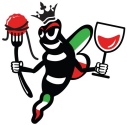 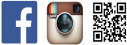 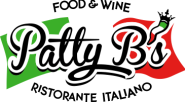 Catering  Menu 34 Dover Point Road  Dover, NH (603) 767—3007 pattybs603@yahoo.com Prices subject to change without notice www.pattybs.com www.pattybs.com Catering Perfect for any event!  • Holiday Dinners • Backyard Parties • Bereavements • Sports Team Dinners • Birthday Parties • And so much more…  The prices seen on this menu  are for off-site events only.  All items are available for  pickup or delivery (when  available). Some items can be  made available for pickup  cold - with heating instruc tions. All items will be sold in  throwaway containers.  Delivery fees will apply based  on distance from restaurant.  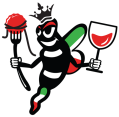 www.pattybs.com Appetizers The prices below are per person  Garden/Caesar Salad…...….…$5.50 pp Antipasto Platter………………...$8 pp  Bruschetta……………………….…$5.50 pp Tip: Portions tend to be on larger side The prices below are for each item Bacon Wrapped Scallops………MRKT Price  Bacon Wrapped Shrimp……….$3.50 ea  Jumbo Shrimp Cocktail ……….MRKT Price Jumbo Stuffed Mushroom…….$3.50 ea  Mini Arancini ……………..….…..$3.25 ea Tip: We recommend 2.5 per person Sandwiches 5 foot long subs ………………………..…..$125 Italian Cold Cut or Turkey Assorted Sandwiches ……………..……$4.25 Assorted Wraps…………………...……...$4.50 Tuna or Chicken Salad Finger Sandwiches  Italian Cold Cut, Turkey Avocado, or Caprese Wraps Sandwich vegetable options include:   lettuce, tomato, onion, pickles, hot relish EntreesPan Size __ 1/2 _____ Full 1/2 Pan…………………..…………....8-12 People Full Pan……………………………...18-20 People *Mini Meatballs ...………...$80……………….….$160 *Sausage …………………….…$75……………….….$150  w/peppers & onions Cheese Lasagna……………$75…………………...$150 Meat Lasagna………..…...….$85……………..…....$170 Baked Rigatoni…………...…$90……………..….…$180 *Chicken Parmigiana …....$80………….……....$160 *Eggplant Parmigiana…....$80……….…….…..$160 *Veal Parmigiana……….....$90………………...….$190 Cheese Ravioli …………...$65………...……...….$130 Pasta w/Marinara…….…...$40 …………..………...$80 Pasta Bolognese………....…$80………..……...….$160 Pasta ala Vodka…………..…$75………………...….$150 Chicken Alfredo……..$80………….$160Chicken Alfredo……….…..$80……………………..$170  w/broccoli  ……$90…………$180Pasta Carbonara…………...$85….………..……….$170 Chicken Marsala…………….$90…..…..…...…..…$180  over vegetables /over risotto addit $15 for half/$30 for full*These dishes are NOT served with pasta Gluten Free pasta Substitution..$40…………….$80 Slider Rolls……………………………….$10 per 2 dozen (Great for Meatballs or Sausage!) Prices are subject to change anytime without noticeBaguette and Butter (Serves 10-12)………….……$5 